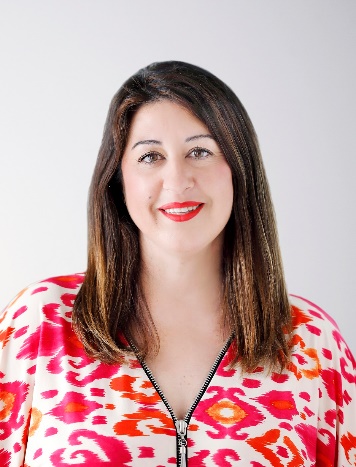 María García HernándezNatural de Torre-Pacheco.Estudió en centros educativos del municipio EGB y Bachillerato. Es Licenciada en Derecho y abogada ejerciente del Ilustre Colegio de la Abogacía de Murcia desde el 1 de julio de 2001 hasta hoy.